Основно почистване:ВЪВ ВСИЧКИ ПОМЕЩЕНИЯ:Почистване на най-труднодостъпните места, зад и под мебели, под килими, над гардероби и шкафове;Обезпрашаване на всички вертикални и хоризонтални повърхности;Двустранно измиване на прозорци, дограми и щори;В КУХНЯТАПремахване на замърсявания от фурни, котлони и аспиратор;Външно почистване на кухненски шкафове и вътрешно, ако са празни;Почистване и дезинфекция на хладилника(вътрешно, ако е празен);В БАНЯТАЦялостна дезинфекция на тоалетни, вана и душ;Почистване на фугите и премахване на котлен камък;Цена за 1 м²  - 3,5 лв.Минимална цена за посещение - 100 лв.Почистване след ремонт:Цена за 1 м²  - 5 лв.Минимална цена за посещение - 200 лв.窗体顶端Пране на мека мебел и килими:Седалки на диван - 9 лв.Фотьойли - 9.60 лвСтолове - 5.60 лв.Табуретки - 5 лв.Килими до 6м2 - 12 лв.Килими до 12м2 - 23 лв.Единични матраци - 15 лв.Двойни матраци -  24 лв.Минимална цена за посещение  - 50 лв.窗体顶端Почистване на прозорциВсички цени са за ДВУСТРАННО почистване и включват ДОГРАМИ!
Клиентите могат да отбележат, че услугата се извършва след ремонт. Тогава цената ще се увеличи с процента, който въведете в полето 'Процентно увеличение за почистване след ремонт'.Почистване на прозорци 1 м² - 4.80 лв.Почистване на щори 1 м² - 4.90 лв.Стъклени врати - 9 лв.Единични прозорци - 6.60 лв.Големи прозорци - 11 лв.Единични френски прозорци - 10.70 лв.Големи френски прозорци - 16.80 лв.Щори на стъклени врати - 8.20 лв.Щори на единични прозорци - 6.60 лв.Щори на големи прозорци - 9.60 лв.Щори на единични френски прозорци - 10 лв.Щори на големи френски прозорци - 13.20 лв.Минимална цена за посещение - 82.40 лв.Процентно увеличение за почистване след ремонт - 20 %Почистване на баняУслугата включва: почистване на всички повърхности от отлагaния на котлен камък и мухъл; дезинфекция на тоалетна чиния и биде; почистване на трудно достъпните места; почистване на фугите; почистване на вана или душ кабина;
Клиентите могат да отбележат, че услугата се извършва след ремонт. Тогава цената ще се увеличи с процента, който въведете в полето 'Процентно увеличение за почистване след ремонт'.Бани под 5 м² - 67 лв.Бани над 5 м² - 84. лв.Самостоятелни тоалетни - 40 лв.Минимална цена за посещение - 95 лв.Процентно увеличение за почистване след ремонт - 20 %窗体顶端Почистване на фурна и хладилникХладилник - 38 лв.Фурна и котлони - 50 лв.Фурна - 40 лв.Абсорбатор - 29 лв.Микровълнова печка - 22 лв.Минимална цена за посещение - 80 лв.Почистване на офиси:Цена за 1 м² - от 1,5 лв.窗体底端窗体顶端窗体底端窗体顶端窗体底端窗体底端窗体顶端窗体底端窗体底端窗体顶端窗体底端КЛИЙН ЛУКС АФРОДИТА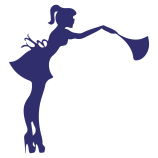 ОФЕРТАБЪЛГАРИЯ, гр. София, р-н Оборище, СТАРА ПЛАНИНА, 13Телефон за контакти:  0876888002ЕИК/ПИК 204934617Банка ДСК АДIBAN BG35STSA93000029955873